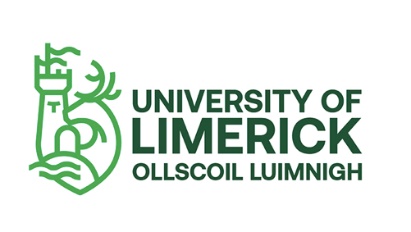 EHS Emerging and Early Career Researchers Seed Funding Call 2024Application FormSection 1: Research Proposal Maximum of three A4 pages (Times New Roman text; font 12; 1.15cm spacing; not including references).Quality and significance of the proposed research (40%)Evidence of the Applicant’s track-record of research activity and how proposed work will enhance their academic career development (e.g., publications, external grants, conference presentations or awards) (30%)Explanation of how proposed research aligns with and develops at least one of the EHS priority research areas and/or contributes to the implementation of UL@50 Strategy and EHS Strategy Knowledge with Impact (20%)Collaborative aspects (e.g., interdisciplinary and/or intersectoral approaches) of proposed research (10%)Section 2: Line budget justification and rationale including total budget requested Maximum of 300 wordsNote: Both sections need to be completed for the application to be considered.Lead Applicant Name:Collaborators:EHS Department/School:Research Centre and/or Research Institute:Year of PhD award:Periods of statutory leave (e.g., maternity leave, carer’s leave, parental leave):